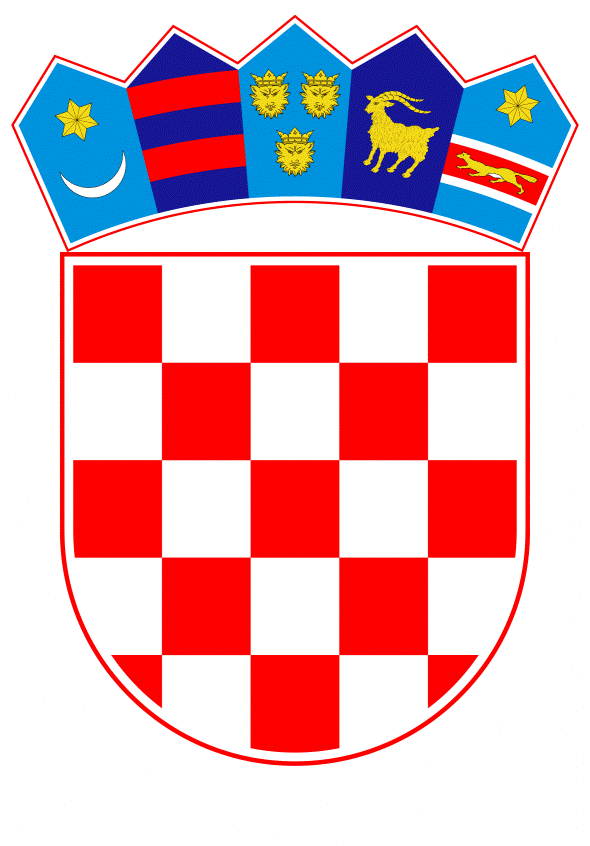 VLADA REPUBLIKE HRVATSKEZagreb, 21. rujna 2023._____________________________________________________________________________________________________________________________________________        Banski dvori | Trg Sv. Marka 2  | 10000 Zagreb | tel. 01 4569 209 | vlada.gov.hrPrijedlogVLADA REPUBLIKE HRVATSKENa temelju članka 48. stavka 2. Zakona o proračunu („Narodne novine“, broj 144/21.), Vlada Republike Hrvatske je na sjednici održanoj  _________ donijelaO D L U K Uo davanju suglasnosti Ministarstvu obrane za preuzimanje obveza na teret sredstava državnog proračuna Republike Hrvatske u 2024. godini za nabavu jednokratnog protuoklopnog prijenosnog raketnog sustava RGW 90I.	Daje se suglasnost Ministarstvu obrane za preuzimanje obveza na teret sredstava državnog proračuna Republike Hrvatske u 2024. godini za nabavu jednokratnog protuoklopnog prijenosnog raketnog sustava RGW 90 u iznosu od 2.637.514,30 eura.II.	Ova Odluka stupa na snagu danom donošenja. P R E D S J E D N I Kmr. sc. Andrej PlenkovićKLASA:URBROJ:Zagreb, 	ObrazloženjeU točki I. daje se suglasnost Ministarstvu obrane za preuzimanje obveza na teret sredstava državnog proračuna Republike Hrvatske Ministarstvu obrane za preuzimanje obveza na teret sredstava državnog proračuna Republike Hrvatske u 2024. godini za nabavu jednokratnog protuoklopnog prijenosnog raketnog sustava RGW 90 u iznosu od 2.637.514,30 eura.Ministarstvo obrane provelo je nabavu u skladu s odredbom članka 41. stavka 1. točka 6. Zakona o javnoj nabavi (Narodne novine, br. 120/16. i 114/22.) kao pregovarački postupak bez prethodne objave poziva na nadmetanje te je postignut dogovor s tvrtkom Dynamit Nobel Defence GmbH iz Savezne Republike Njemačke koja je i originalni proizvođač raketnog sustava RGW 90.Provedbom nabave predmetnog raketnog sustava s originalnim proizvođačem postignuta je najpovoljnija jedinična cijena kroz zajedničku nabavu velike serije te je postignut skraćeni rok isporuke.Raketni sustav RGW 90 u potpunosti zadovoljava potrebe Oružanih snaga Republike Hrvatske u pogledu zahtjeva za opremanjem postrojbi prijenosnim jednokratnim protuoklopnim nevođenim raketnim sustavima te ujedno predstavlja hitnu i neodgodivu mjeru što je dugoročno sigurnosno i obrambeno važno za Republiku Hrvatsku. Raketni sustav RGW 90 je u skladu s usvojenim NATO ciljevima sposobnosti. 	Ukupne obveze Ministarstva obrane iznose 3.878.697,50 eura, odnosno po godinama:u 2023. godini 1.241.183,20 eura,u 2024. godini 2.637.514,30 eura.Potrebna sredstva za 2023. i 2024. godinu osigurana su u Državnom proračunu Republike Hrvatske za 2023. i projekcijama za 2024. i 2025. godinu na razdjelu i glavi Ministarstva obrane, u programu 2504 Opremanje, modernizacija i izgradnja, aktivnosti A545042 Opremanje materijalno tehničkim sredstvima, na računu 42 Rashodi za nabavu proizvedene dugotrajne imovine.U točki II. određuje se stupanje na snagu Odluke.Predlagatelj:Ministarstvo obranePredmet: Prijedlog odluke o davanju suglasnosti Ministarstvu obrane za preuzimanje obveza na teret sredstava državnog proračuna Republike Hrvatske u 2024. godini za nabavu jednokratnog protuoklopnog prijenosnog raketnog sustava RGW 90